	Приложение 2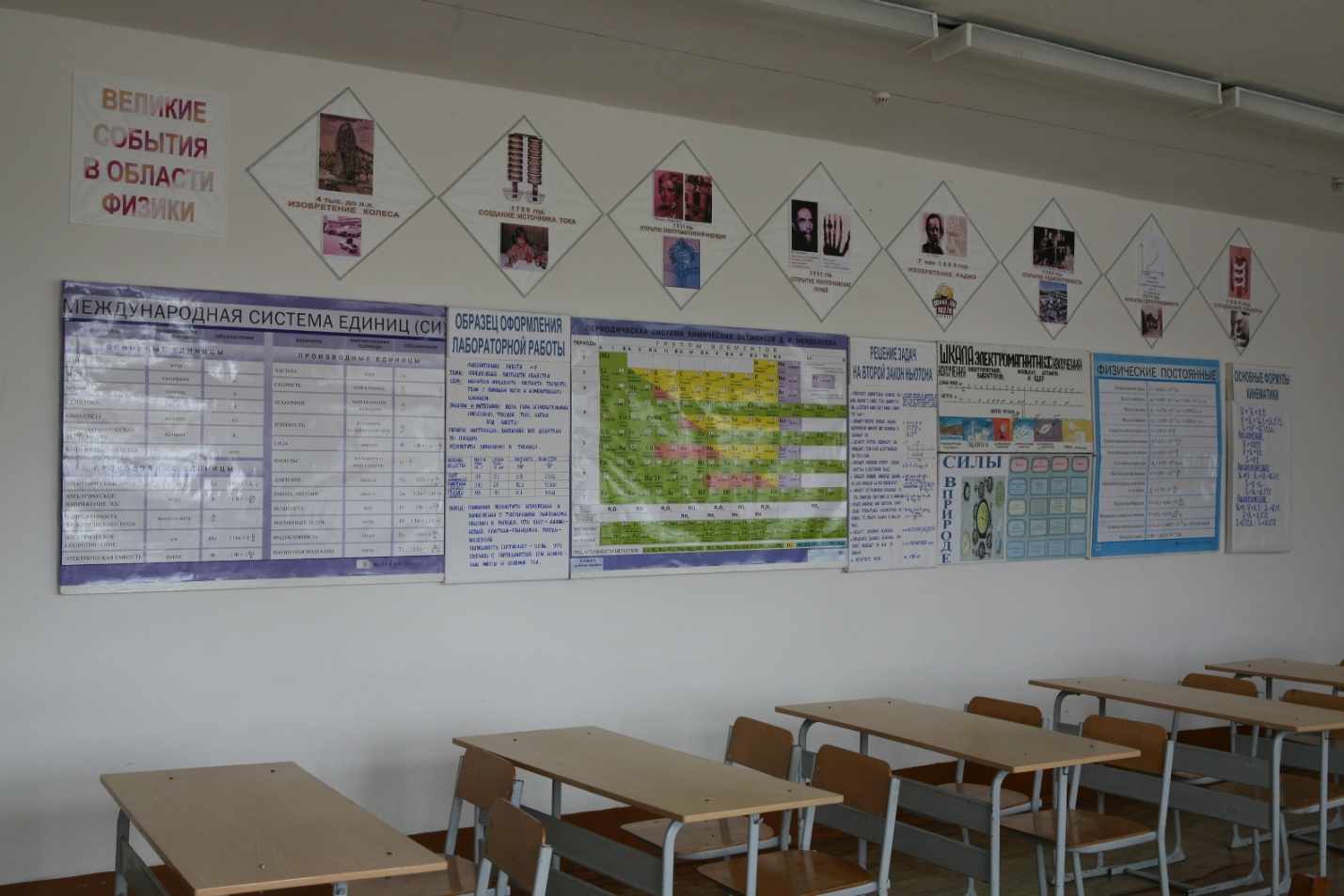 